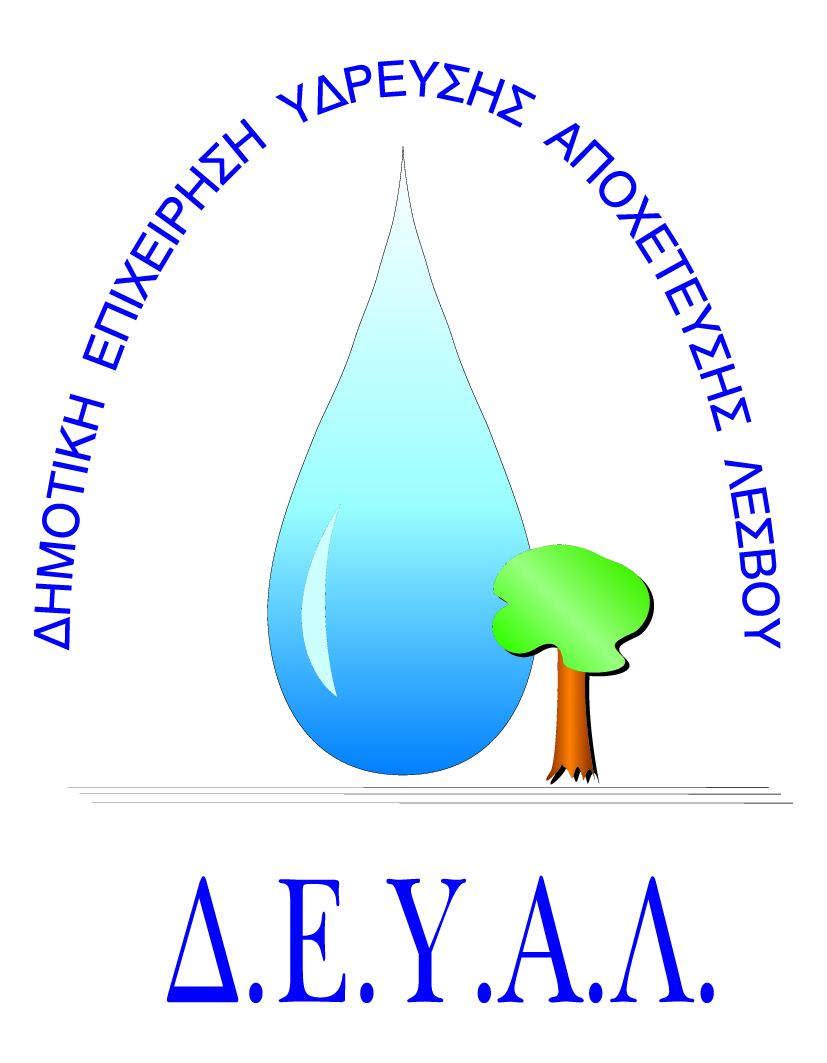 ΔΗΜΟΤΙΚΗ ΕΠΙΧΕΙΡΗΣΗ             ΥΔΡΕΥΣΗΣ ΑΠΟΧΕΤΕΥΣΗΣ                ΛΕΣΒΟΥTΜΗΜΑ ΠΡΟΜΗΘΕΙΩΝ                                                                   Μυτιλήνη 25/ 1/ 2018Αρμόδιος: Πολυχρόνης Γιάννης					Αρ. πρωτ.877Τηλ. &Fax: 2251041966Email:promithion@deyamyt.gr			ΠΡΟΣΚΛΗΣΗ ΕΚΔΗΛΩΣΗΣ ΕΝΔΙΑΦΕΡΟΝΤΟΣ ΠΡΟΜΗΘΕΙΑΣΘΕΜΑ:ΠΡΟΜΗΘΕΙΑ ΕΙΔΩΝ ΠΡΟΣΤΑΣΙΑΣ ΓΙΑ ΤΙΣ ΑΝΑΓΚΕΣ ΤΗΣ ΑΠΟΘΗΚΗΣ ΤΗΣ ΔΕΥΑ ΛΕΣΒΟΥ ΓΙΑ ΤΟ ΕΤΟΣ 2018.Λήξη Προθεσμίας υποβολής προσφορών:Τετάρτη 31-1-2018 και ώρα 14:00Χρόνος Αποσφράγισης προσφορών	:Πέμπτη 1-2-2018 και ώρα 12:30Χρόνος Παράδοσης				: Δέκα (10) ημέρες μετά την ανάθεση της προμήθειας  Όροι Πληρωμής				: Εξήντα (60) ημέρες μετά την παραλαβήΤόπος Παράδοσης	 : Εγκαταστάσεις Καρά Τεπές Τρόπος υποβολής προσφοράς (έντυπο 1 και 2):  1) Fax(2251040121) ή 2) email (promithion@deymyt.gr) ή 3) σε σφραγισμένο φάκελο στα γραφεία της ΔΕΥΑΛ (Ελ.Βενιζέλου 13 – 17, 1ος όροφος) 
                                                                                                         ΓΙΑ ΤΗ ΔΕΥΑΛΑ/ΑΤΕΧΝΙΚΗ ΠΕΡΙΓΡΑΦΗ/ΠΡΟΔΙΑΓΡΑΦEΣΠΟΣΟΤΗΤΑ1ΓΑΛΟΤΣΕΣ ΓΟΝΑΤΟΥ S5302ΠΑΝΤΕΛΟΝΙ ΕΡΓΑΣΙΑΣ EN ISO 13934-1, 12947-2303ΠΑΠΟΥΤΣΙΑ ΕΡΓΑΣΙΑΣ EN ISO 20345 S3304ΦΟΡΜΑ ΜΙΑΣ ΧΡΗΣΗΣ EN 19382-1, EN 130341005ΓΑΝΤΙΑ ΕΡΓΑΣΙΑΣ ΔΕΡΜΑΤΙΝΑ ΜΕ ΕΝΙΣΧΥΜΕΝΗ ΠΑΛΑΜΗ EN 3881006ΓΑΝΤΙΑ ΠΕΤΡΕΛΑΙΟΥ ΚΟΚΚΙΝΑ 24cm 1507ΓΑΝΤΙΑ ΝΙΤΡΙΛΙΟΥ ΜΙΑΣ ΧΡΗΣΗΣ (100ΤΕΜ ΚΟΥΤΙ)208ΑΔΙΑΒΡΟΧΟ ΚΟΥΣΤΟΥΜΙ (ΝΙΤΣΕΡΑΔΑ) 209ΦΟΡΜΑ ΟΛΟΣΩΜΗ ΜΕ ΓΑΛΟΤΣΕΣ (ΣΚΑΦΑΝΔΡΟ)210ΙΜΑΝΤΕΣ ΑΝΑΡΤΗΣΗΣ 211ΑΔΙΑΒΡΟΧΟ ΠΑΝΟΦΩΡΙ (ΠΑΛΤΟ) 10ΕΠΙΣΥΝΑΠΤΟΝΤΑΙ ΤΕΧΝΙΚΕΣ ΠΡΟΔΙΑΓΡΑΦΕΣΕΠΙΣΥΝΑΠΤΟΝΤΑΙ ΤΕΧΝΙΚΕΣ ΠΡΟΔΙΑΓΡΑΦΕΣΕΠΙΣΥΝΑΠΤΟΝΤΑΙ ΤΕΧΝΙΚΕΣ ΠΡΟΔΙΑΓΡΑΦΕΣ